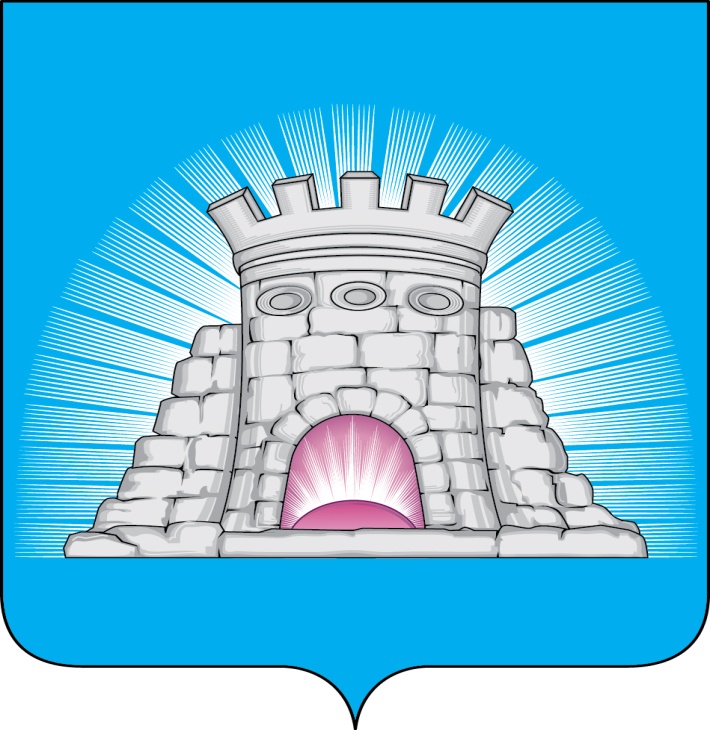 П О С Т А Н О В Л Е Н И Е   16.09.2022  №  1702/9г. Зарайск О внесении изменений в постановление главы городскогоокруга Зарайск Московской области от 10.11.2021 № 1758/11       В  связи с изменением кадрового составаП О С Т А Н О В Л Я Ю:1.Внести изменения в постановление главы городского округа Зарайск Московской области от 10.11.2021 № 1758/11 «О создании комиссии по вопросам повышения устойчивости функционирования объектов экономики городского округа Зарайск Московской области» (далее – Постановление), изложив         приложение 1 к Постановлению в новой редакции (прилагается).2.Службе по взаимодействию со СМИ администрации городского округа Зарайск Московской области разместить настоящее постановление на официальном сайте администрации городского округа Зарайск Московской области (https://zarrayon.ru/).Глава городского округа В.А. ПетрущенкоВерноНачальник службы делопроизводства 		    Л.Б. Ивлева16.09.2022Послано: в дело, Москалеву С.В., Глухих И.Е., Простоквашину А.А., Шолохову А.В., Гулькиной Р.Д., отдел по ГО, ЧС и АТД, нач. ТО – 4, ГБУВ МО «Терветуправление № 5», отдел с/х, ОА и Г, МУП «ЕСКХ ЗР», Зарайская ЦРБ, комитет по КФКСР с Д и М, управление соцразвития, УО, ОЭ и И, сектор мобподготовки и гостайны, ОПР и СУ, Союз промышленников и предпринимателей, СВ со СМИ, прокуратуре.													009710        В.А. Кузьмин8 496 66 2-55-37									Приложение 1 									к постановлению главы 									городского округа Зарайск 									от 16.09.2022 № 1702/9Составкомиссии по вопросам повышения устойчивости функционирования объектов экономики городского округа Зарайск Московской областиГлухих Ирина Евгеньевна – первый заместитель главы администрации городского округа Зарайск (председатель комиссии);Шолохов Андрей Вячеславович – заместитель главы администрации городского округа Зарайск  (заместитель председателя комиссии);Фисенко Александр Викторович – старший эксперт отдела экономики и инвестиций администрации городского округа Зарайск (секретарь комиссии).Члены группы:1. Простоквашин Александр Александрович – заместитель главы администрации городского округа Зарайск.2. Буров Сергей Александрович – начальник Машоновского территориального отдела администрации городского округа Зарайск.3.  Винников Михаил Георгиевич – главный ветеринарный врач Ветеринарной станции по г.о. Зарайск и Серебряные Пруды ГБУВ МО «Терветуправление  № 5» (по согласованию). 4. Гулькина Раиса Дмитриевна – заместитель главы администрации городского округа Зарайск.5. Шерманова Ольга Юрьевна – начальник отдела сельского хозяйства администрации городского округа Зарайск. 6. Завгородний Кирилл Константинович – начальник отдела архитектуры и градостроительства администрации городского округа Зарайск.7. Иванов Андрей Вячеславович – и.о. директора МУП «ЕСКХ Зарайского района» (по согласованию).8. Каширкин Сергей Александрович – начальник отдела потребительского рынка и сферы услуг администрации городского округа Зарайск. 9. Макаров Николай Владимирович – главный врач ГБУЗ МО «Зарайская ЦРБ».10. Воронов Антон Валерьевич – председатель комитета по культуре, физической культуре, спорту, работе с детьми и молодежью администрации городского округа Зарайск.11. Четверкин Павел Сергеевич – начальник окружного управления социального развития № 12 Минсоцразвития МО (по согласованию).12. Соколова А.В. – начальник отдела экономики и инвестиций администрации городского округа Зарайск.13. Пикалов Ю.А. – главный специалист по мобилизационной работе администрации городского округа Зарайск.14. Прокофьева Е.Н. – начальник управления образования администрации городского округа Зарайск.15. Чувинов А.Г. – начальник Гололобовского территориального отдела администрации городского округа Зарайск.16. Шаховских А.Н. – начальник Струпненского территориального отдела администрации городского округа Зарайск.17. Филиппов Д.В. – начальник Каринского территориального отдела администрации городского округа Зарайск.18. Розанов К.Н. – председатель Союза промышленников и предпринимателей городского округа Зарайск (по согласованию).